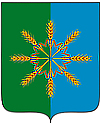 
Администрация  Новозыбковского  районаПОСТАНОВЛЕНИЕот 25 декабря 2017 г.                                                                                                   № 679              г. НовозыбковОб утверждении Порядкао демонтаже рекламныхконструкций на территории Новозыбковского района 
        В соответствии с Федеральным законом от 06.10.2003 N 131-ФЗ "Об общих принципах организации местного самоуправления в Российской Федерации", Федеральным законом от 13.03.2006 N 38-ФЗ "О рекламе", руководствуясь Положением «О порядке установки рекламных конструкций на территории Новозыбковского района», утвержденным решением Новозыбковского районного Совета народных депутатов от 24 августа 2016 года № 22/5 «Об утверждении Положения о порядке установки рекламных конструкций на территории Новозыбковского района», административным регламентом «Предоставление муниципальной услуги по выдаче разрешений на установку и эксплуатацию рекламных конструкций, аннулированию таких разрешений, выдаче предписаний о демонтаже самовольно установленных рекламных конструкций на территории Новозыбковского района», утвержденным постановлением администрации района от 24.12.2013 г. № 378, ПОСТАНОВЛЯЮ:
1. Утвердить Порядок о демонтаже рекламных конструкций на территории Новозыбковского района (Приложение №1).2. Контроль за исполнением настоящего постановления возложить на заместителя главы администрации Новозыбковского района Хохлова А.Н.
3. Разместить настоящее постановление  на официальном сайте Новозыбковского района в сети Интернет.
Глава администрации района                                                                  С.Н. КошарныйВ.С. Шевандо 848(343)56929ПОРЯДОКО ДЕМОНТАЖЕ РЕКЛАМНЫХ КОНСТРУКЦИЙ НА ТЕРРИТОРИИ Новозыбковского района1. Общие положения1.1. Настоящий Порядок о демонтаже рекламных конструкций на территории Новозыбковского района (далее - Порядок) определяет порядок демонтажа рекламных конструкций, установленных и (или) эксплуатируемых с нарушением требований действующего законодательства о рекламе на территории Новозыбковского района.

1.2. Настоящий Порядок является обязательным для исполнения всеми физическими и юридическими лицами - владельцами рекламных конструкций, собственниками или иными законными владельцами недвижимого имущества, к которому присоединена рекламная конструкция, независимо от их организационно-правовой формы.

1.3. Установка и эксплуатация рекламной конструкции допускается при наличии разрешения на установку и эксплуатацию рекламной конструкции (далее - разрешение), выдаваемого на основании заявления собственника или иного законного владельца соответствующего недвижимого имущества либо владельца рекламной конструкции администрацией Новозыбковского района.

1.4. Администрация Новозыбковского района принимает решение об аннулировании разрешения на установку и эксплуатацию рекламной конструкции в случаях, установленных частью 18 статьи 19 Федерального закона от 13.03.2006 N 38-ФЗ "О рекламе".

1.5. Разрешение на установку и эксплуатацию рекламной конструкции может быть признано недействительным в судебном порядке в случаях, предусмотренных частью 20 статьи 19 Федерального закона от 13.03.2006 N 38-ФЗ "О рекламе".

1.6. Установка и эксплуатация рекламной конструкции без разрешения, срок действия которого не истек, не допускается. В случае установки и эксплуатации рекламной конструкции на территории Новозыбковского района без разрешения, срок действия которого не истек, она подлежит демонтажу на основании предписания администрации Новозыбковского района о демонтаже рекламной конструкции, установленной и (или) эксплуатируемой на территории Новозыбковского района без разрешения, срок действия которого не истек (далее - предписание о демонтаже) согласно приложению N 1 к Порядку, выдаваемого уполномоченным органом администрации Новозыбковского района - отделом территориального планирования администрации района (далее - уполномоченный орган), без обращения в судебные органы на основании части 10 статьи 19 Федерального закона от 13.03.2006 N 38-ФЗ "О рекламе" в соответствии с настоящим Порядком.2. Порядок демонтажа2.1. Выявление рекламных конструкций, установленных и (или) эксплуатируемых без разрешения, срок действия которого не истек, осуществляется специалистом уполномоченного органа путем осуществления инспекционных выездов и осмотров территории Новозыбковского района.
2.2. При выявлении рекламной конструкции, установленной и (или) эксплуатируемой без разрешения, срок действия которого не истек, специалист уполномоченного органа выдает владельцу рекламной конструкции предписание о демонтаже. Владелец рекламной конструкции обязан осуществить ее демонтаж в течение месяца со дня выдачи предписания о демонтаже, а также удалить информацию, размещенную на такой рекламной конструкции, в течение трех дней со дня выдачи указанного предписания.

2.3. Если в установленный срок владелец рекламной конструкции не выполнил указанную в подпункте 2.1 настоящего Порядка обязанность по демонтажу рекламной конструкции или владелец рекламной конструкции неизвестен, уполномоченный орган выдает предписание о демонтаже рекламной конструкции собственнику или иному законному владельцу недвижимого имущества, к которому присоединена рекламная конструкция, за исключением случая присоединения рекламной конструкции к объекту муниципального имущества Новозыбковского района или к общему имуществу собственников помещений в многоквартирном доме при отсутствии согласия таких собственников на установку и эксплуатацию рекламной конструкции. Собственник или иной законный владелец недвижимого имущества, к которому присоединена рекламная конструкция, обязан демонтировать рекламную конструкцию в течение месяца со дня выдачи соответствующего предписания и удалить информацию, размещенную на рекламной конструкции, в течение трех дней.

Демонтаж, хранение или в необходимых случаях уничтожение рекламной конструкции осуществляется за счет средств собственника или иного законного владельца недвижимого имущества, к которому была присоединена рекламная конструкция. По требованию собственника или иного законного владельца данного недвижимого имущества владелец рекламной конструкции обязан возместить этому собственнику или этому законному владельцу необходимые расходы, понесенные в связи с демонтажем, хранением или в необходимых случаях уничтожением рекламной конструкции.

2.4. Если в установленный предписанием о демонтаже срок собственник или иной законный владелец недвижимого имущества, к которому присоединена рекламная конструкция, не выполнил указанную в подпункте 2.2. настоящего Порядка обязанность по демонтажу рекламной конструкции либо собственник или иной законный владелец данного недвижимого имущества неизвестен, демонтаж рекламной конструкции, ее хранение или в необходимых случаях уничтожение осуществляется за счет средств бюджета Новозыбковского района муниципальным бюджетным учреждением Новозыбковского района или специализированной организацией по договору с администрацией Новозыбковского района, заключенному в соответствии с требованиями действующего законодательства.

2.5. Если рекламная конструкция присоединена к объекту муниципального имущества Новозыбковского района или к общему имуществу собственников помещений в многоквартирном доме при отсутствии согласия таких собственников на установку и эксплуатацию рекламной конструкции, в случае, указанном в подпункте 2.2. настоящего Порядка, ее демонтаж, хранение или в необходимых случаях уничтожение осуществляется за счет средств бюджета Новозыбковского района муниципальным бюджетным учреждением Новозыбковского района или специализированной организацией по договору с администрацией Новозыбковского района, заключенному в соответствии с требованиями действующего законодательства.2.6. Определение подрядной организации и фактическая организация демонтажа рекламных конструкций осуществляется в соответствии с требованиями действующего законодательства уполномоченным органом.

2.7. Демонтаж рекламной конструкции, установленной и эксплуатируемой без разрешения, срок действия которого не истек, производится в присутствии членов рабочей группы по демонтажу рекламных конструкций, утвержденной распоряжением администрации Новозыбковского района (далее - рабочая группа).

2.8. По факту демонтажа рекламной конструкции, установленной и (или) эксплуатируемой без разрешения, срок действия которого не истек, уполномоченным органом составляется акт о демонтаже рекламной конструкции по форме согласно приложению N 2 к Порядку, который подписывается членами рабочей группы.

2.9. Не позднее двух рабочих дней, следующих за днем осуществления демонтажа рекламной конструкции, уполномоченный орган направляет заказным почтовым отправлением владельцу рекламной конструкции уведомление о произведенном демонтаже по форме согласно приложению N 3 к настоящему Порядку. Дата уведомления о вручении является доказательством уведомления владельца рекламной конструкции о произведенном демонтаже.

2.10. В случае если владелец рекламной конструкции неизвестен, уведомление о произведенном демонтаже размещается уполномоченным органом на официальном сайте Новозыбковского района.

2.11. Демонтированная рекламная конструкция хранится в течение 6 месяцев с даты проведения ее демонтажа в месте, указанном в уведомлении о демонтаже рекламной конструкции. Организацией, ответственной за хранение демонтированной рекламной конструкции, является муниципальное бюджетное учреждение Новозыбковского района или специализированная организация, осуществившая демонтаж рекламной конструкции в соответствии с подпунктами 2.4., 2.5. настоящего Порядка.

2.12. Работы по демонтажу рекламной конструкции, установленной и (или) эксплуатируемой без разрешения, срок действия которого не истек, в том числе расходы на хранение или в необходимых случаях уничтожение рекламной конструкции, оплачиваются за счет средств бюджета Новозыбковского района с последующим возмещением указанных расходов владельцем рекламной конструкции в соответствии с законодательством Российской Федерации.

2.13. Демонтированные рекламные конструкции подлежат возврату их владельцам только после возмещения их владельцами расходов, понесенных в связи с демонтажем и хранением рекламных конструкций.

Для получения рекламной конструкции ее владелец представляет в администрацию Новозыбковского района письменное заявление (далее - заявление), к которому прилагаются следующие документы:

1) нотариально заверенная копия документа, удостоверяющего личность (в случае, если владельцем рекламной конструкции является физическое лицо);

2) документ или нотариально заверенная копия документа, подтверждающего полномочия представителя владельца рекламной конструкции (при обращении с заявлением представителя владельца рекламной конструкции, в том числе представителя юридического лица);

3) документы или нотариально заверенные копии документов, подтверждающие право собственности или иное вещное право на рекламную конструкцию либо право владения и пользования рекламной конструкцией.

Непредставление полного комплекта документов, указанных в данном пункте, является основанием для отказа в принятии заявления.

В течение пяти рабочих дней со дня получения заявления и документов, соответствующих требованиям настоящего пункта, уполномоченный орган вручает или направляет владельцу рекламной конструкции уведомление о расходах, понесенных в связи с демонтажем и хранением рекламной конструкции.

Владелец рекламной конструкции в течение тридцати дней с даты получения уведомления о расходах, понесенных в связи с демонтажем и хранением рекламной конструкции, возмещает в бюджет Новозыбковского района стоимость таких расходов.

2.14. Уполномоченный орган в течение 5 рабочих дней с момента оплаты в полном объеме расходов, понесенных бюджетом Новозыбковского района в связи с выполнением работ по демонтажу, направляет в организацию, осуществляющую хранение рекламной конструкции письменное согласие на выдачу демонтированной рекламной конструкции ее владельцу (законному представителю владельца).

Возврат демонтированной рекламной конструкции ее владельцу осуществляется в месте хранения рекламной конструкции в течение тридцати дней со дня возмещения владельцем расходов. При возврате демонтированной рекламной конструкции составляется акт о ее передаче владельцу рекламной конструкции. Акт составляется по форме согласно приложению N 4 к Порядку в 3_х экземплярах (по одному экземпляру в организацию, ответственную за хранение рекламной конструкции, владельцу конструкции, в уполномоченный орган).

2.15. Отказ владельцу в возврате демонтированной рекламной конструкции осуществляется в случае невыполнения им условий, указанных в пункте 2.13 настоящего Порядка.

Отказ в возврате рекламной конструкции не препятствует повторному обращению владельца рекламной конструкции с заявлением о ее возврате до истечения срока, установленного пунктом 2.11 настоящего Порядка.

2.16. В случае не обращения владельца демонтированной рекламной конструкции в администрацию Новозыбковского района с заявлением о возврате рекламной конструкции до истечения срока, установленного пунктом 2.11 настоящего Порядка, такая рекламная конструкция подлежит уничтожению, о чем составляется акт об уничтожении рекламной конструкции согласно приложению N 5 к Порядку. Уничтожение незаконно установленных рекламных конструкций возлагается на муниципальное бюджетное учреждение Новозыбковского района или специализированную организацию.

2.17. Средства бюджета Новозыбковского района на уничтожение рекламной конструкции взыскиваются с владельца рекламной конструкции по требованию администрации Новозыбковского района в добровольном либо в судебном порядке.

2.18. Споры, возникшие в результате демонтажа рекламных конструкций, установленных и (или) эксплуатируемых без разрешения, срок действия которого не истек, разрешаются согласно законодательству Российской Федерации.ФОРМАпредписания о демонтаже рекламной конструкции, установленной и (или) эксплуатируемой на территории Новозыбковского района без разрешения, срок действия которого не истёк
фирменный бланк АДМИНИСТРАЦИИ НОВОЗЫБКОВСКОГО РАЙОНА

ПРЕДПИСАНИЕот "____ " __________  ______ г. N____О ДЕМОНТАЖЕ РЕКЛАМНОЙ КОНСТРУКЦИИ, УСТАНОВЛЕННОЙБЕЗ РАЗРЕШЕНИЯ НА УСТАНОВКУ РЕКЛАМНОЙ КОНСТРУКЦИИ    Кому:                                                               (наименование организации, учреждения, Ф.И.О. индивидуального предпринимателя, физического лица)            Во  исполнение  пункта  10  статьи  19  Федерального закона "О рекламе" демонтировать рекламную конструкцию (щит), установленную по адресу: _______________________________________________________________________________ (адрес  размещения  рекламной  конструкции без  разрешения  на  установкурекламной конструкции)Демонтаж осуществить до:     ____________________                                                                                  (дата)    	Информацию о выполнении настоящего предписания с фотоматериалом  представить  в течение трех дней со дня исполнения  предписания  в  отдел территориального планирования администрации Новозыбковского района по адресу: 243020, Брянская  область,  г. Новозыбков,  пл. Октябрьской революции, д. 2., кабинет №330, контактный  телефон  8(48343) 5-69-29.	В  случае  неисполнения  предписания  о  демонтаже  в установленный срок демонтаж рекламной конструкции будет осуществлен за счет средств местного бюджета. В силу части 21.2 статьи 19 Закона «О рекламе» расходы, понесенные в связи с демонтажем, хранением или в необходимых случаях уничтожением рекламной конструкции подлежат возмещению по требованию администрации Новозыбковского района.      Приложение: _________________________________________________________________________                             Заместитель главы администрации    _______________     ___________________   М.П.                  Новозыбковского района                             (подпись)                    (расшифровка подписи)АКТо демонтаже рекламной конструкции, установленной и (или) эксплуатируемой без разрешения, срок действия которого не истекАКТ
N ____ от "___" ________20__г.
о демонтаже рекламной конструкции, установленной и (или) эксплуатируемой без разрешения, срок действия которого не истек 
Демонтаж производился (наименование специализированной организации) _______________________________________________________________
Рекламная конструкция, установленная и (или) эксплуатируемая без разрешения, срок действия которого не истек, демонтирована в ___ часов ___ минут "____" _______ 20__ г. на основании предписания  администрации Новозыбковского района от "___" _____20__г.  N ____ о демонтаже рекламной конструкции, установленной и (или) эксплуатируемой без разрешения, срок действия которого не истек при участии рабочей группы по демонтажу рекламных конструкций, установленных и (или) эксплуатируемых на территории Новозыбковского района без разрешений  администрации Новозыбковского района, срок действия которых не истек, утвержденной распоряжением администрации Новозыбковского района от _______ N _____.
В соответствии со статьей 19 Федерального закона от 13 марта 2006 года N 38 - ФЗ "О рекламе", и разделом 8 Положения «О порядке установки рекламных конструкций на территории Новозыбковского района», утвержденного решением Новозыбковского районного Совета народных депутатов от 24.08.2016 г. № 22/5, рекламная конструкция (ее описание) _________________________________________________, принадлежащая _______________________________________________________________,
размещаемая по адресу:
_______________________________________________________________,
является самовольной и подлежит принудительному демонтажу.Демонтированная рекламная конструкция хранится в _______________________________________________________________по адресу: _______________________________________________________В соответствии с п. 8.1.1. Положения  «О порядке установки рекламных конструкций на территории Новозыбковского района», демонтаж, хранение или в необходимых случаях уничтожение самовольно установленной рекламной конструкции осуществляется за счет средств бюджета Новозыбковского района.
Расходы по демонтажу, хранению или в необходимых случаях уничтожению самовольно установленной рекламной конструкции подлежат полному возмещению владельцем рекламной конструкции.
Выдача демонтированной самовольно установленной рекламной конструкции владельцу производится только после оплаты им расходов за демонтаж и хранение рекламной конструкции.

Члены рабочей группы:
________________________________________________________                           (фамилия, инициалы, должность, подпись)Уведомлениео произведенном демонтаже рекламной конструкцииУведомление N _____
о произведенном демонтаже рекламной конструкции 
Место                                                                                                                         дата
Настоящим уведомляется владелец рекламной конструкции о том, что рекламная конструкция (далее - РК)
_______________________________________________________________,(вид рекламной конструкции)расположенная по адресу: _______________________________________________________________,                                             (адрес, месторасположение)
установленная (эксплуатируемая) на территории Новозыбковского района с нарушением требований Федерального закона от 13.03.2006 N 38-ФЗ "О рекламе", демонтирована в соответствии с Порядком демонтажа рекламных конструкций на территории Новозыбковского района, и передана на ответственное хранение в ______________________________________ по адресу: ________________________________________________________.
Для получения РК необходимо:
1. Обратиться с письменным заявлением о получении демонтированной РК в администрацию Новозыбковского района по адресу: 243020, г. Новозыбков, пл. Октябрьской революции, д. 2 с приложением:
- нотариально заверенной копии документа, удостоверяющего личность (в случае, если владельцем рекламной конструкции является физическое лицо);
- документа или нотариально заверенной копии документа, подтверждающего полномочия представителя владельца рекламной конструкции (при обращении с заявлением представителя владельца рекламной конструкции, в том числе представителя юридического лица);
- документов или нотариально заверенных копий документов, подтверждающих право собственности или иное вещное право на рекламную конструкцию либо право владения и пользования рекламной конструкцией.
2. Возместить администрации Новозыбковского района расходы, понесенные в связи с демонтажем и хранением РК.
В случае невостребованности демонтированной РК в течение 6 месяцев с момента демонтажа имущество подлежит уничтожению.
Информация о расходах по демонтажу, хранению или уничтожению (при необходимости осуществления уничтожения) будет представлена Вам дополнительно.Заместитель главы
администрации Новозыбковского района     __________   ____________________                                                                                                                        (подпись)                     (фамилия, инициалы)АКТо возврате демонтированной рекламной конструкцииАКТ N ___
о возврате демонтированной рекламной конструкции Место                                                                                            "___" __________ 20___ года
Настоящий акт составлен о нижеследующем: рекламная конструкция: _____________________________________________________________________________(вид рекламной конструкции)______________________________________________________________демонтированная на основании ____________________________________,
возвращена _____________________________________________________(владелец рекламной конструкции, представитель владельца рекламной конструкции)"___" _________ 20__ г.
Рекламная конструкция осмотрена, находится в удовлетворительном состоянии, претензий к состоянию рекламной конструкции не имеется.Представитель администрации Новозыбковского района
_______________/ _______________________________________________      (подпись)                                  (Ф.И.О., должность)Представитель организации, осуществляющей хранение демонтированной рекламной конструкции _________________/______________________________________________
         (подпись)                                     (Ф.И.О., должность)

Владелец рекламной конструкции (представитель владельца рекламной конструкции):
_________________/_____________________________________________
         (подпись)                                     (Ф.И.О., должность)АКТ об уничтожении рекламной конструкцииАКТ N ___
об уничтожении рекламной конструкции 
Место                                                                                              "___" __________ 20___ года

Настоящий акт составлен о нижеследующем: рекламная конструкция, принадлежащая _________________________________________________
_______________________________________________________________,в виде __________________________________________________________,
демонтированная на основании ____________________________________ _______________________________________________________________,уничтожена по истечении срока хранения демонтированной рекламной конструкции.Представитель организации, осуществляющей хранение демонтированной рекламной конструкции _________________/______________________________________________
         (подпись)                                    (Ф.И.О., должность)
Представитель организации, осуществляющей уничтожение демонтированной рекламной конструкции
_________________/______________________________________________
         (подпись)                                  (Ф.И.О., должность)Приложение N 4
к Порядку о демонтаже
рекламных конструкций
на территории Новозыбковского районаПриложение N 5
к Порядку о демонтаже
рекламных конструкций
на территории Новозыбковского района